ЧЕРКАСЬКА ОБЛАСНА РАДАР І Ш Е Н Н Я18.03.2020 										№ 36-69/VIIПро звернення депутатівЧеркаської обласної радидо Верховної Ради УкраїниВідповідно до статті 43 Закону України "Про місцеве самоврядування
в Україні" обласна рада в и р і ш и л а:схвалити звернення депутатів Черкаської обласної ради до Верховної Ради України з пропозицією законодавчо закріпити в Бюджетному кодексі України норму щодо обов’язкового спільного фінансування закладів,
які надають бюджетні послуги жителям громади, але фінансуються з іншого місцевого бюджету, відповідно до фінансового нормативу бюджетних витрат
у розрахунку на отримувача таких послуг (додається).Голова									А. ПІДГОРНИЙДодатокдо рішення обласної радивід 18.03.2020 № 36-69/VIIЗвернення депутатів Черкаської обласної радидо Верховної Ради України з пропозицією законодавчозакріпити в Бюджетному кодексі України норму щодо обов’язковогоспільного фінансування закладів, які надають бюджетні послуги жителям громади, але фінансуються з іншого місцевого бюджету,відповідно до фінансового нормативу бюджетних витрат у розрахункуна отримувача таких послугБюджетним кодексом України чітко не визначено повноваження місцевих рад у частині спільного утримання закладів, що надають бюджетні послуги жителям громади, але фінансуються з інших місцевих бюджетів (центральна районна лікарня, територіальні центри соціального обслуговування, школи естетичного виховання дітей тощо), у зв’язку з чим на місцях виникають проблеми із належним фінансуванням таких закладів. Не в кожному випадку вдається досягти консенсусу щодо залучення коштів на фінансування таких бюджетних установ та закладів із кожної з громад, жителям якої такий заклад надає бюджетні послуги.Особливо гостро це питання постає в контексті співпраці з об’єднаними територіальними громадами щодо фінансування медичних послуг,
які надаються комунальними некомерційними підприємствами та мають перейти з 01.04.2020 на фінансування Національною службою здоров’я України.Пропонуємо:Розділ VI "Прикінцеві та перехідні положення" Бюджетного кодексу України доповнити пунктом 202 такого змісту:"202. Установити, що з бюджетів об’єднаних територіальних громад
у рамках прийнятих місцевих програм в обов’язковому порядку здійснюються видатки на співфінансування комунальних закладів охорони здоров’я, які є об’єктами права спільної власності територіальних громад сіл, селищ, міст,
за місцем обслуговування населення.".Схвалено на 36 сесіїЧеркаської обласної ради сьомого скликання 18 березня 2020 року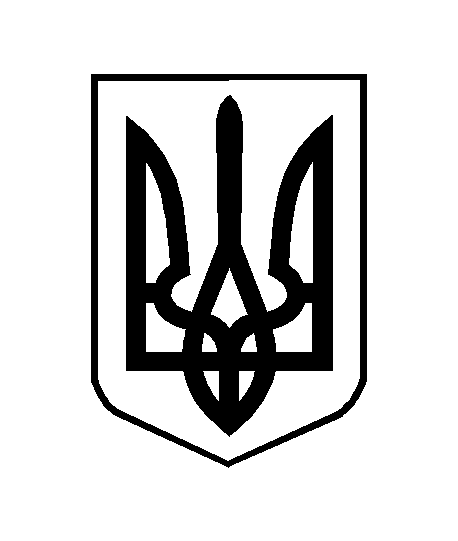 